MINISTERO DELL’ISTRUZIONE, 
DELL’UNIVERSITA’ E DELLA RICERCA LICEO CLASSICO STATALE “ PLINIO SENIORE”Liceo Classico – Liceo Scienze Umane – Liceo Linguistico – Liceo Artistico80053 - CASTELLAMMARE DI STABIA (NA) – Via Nocera, 87 tel.  081 872 47 08Fax: 081 19 81 81 07                   Cod.  Mecc. NAPC350003                        C.F. 82007610635www.plinioseniore.edu.it                        e-mail:napc350003@istruzione.itDELIBERA N°  1 del 28/06/2021OGGETTO: Attuazione e modifiche del Programma Annuale 2021Il giorno 28/06/2021 alle ore 18.30  sono convocati e si riuniscono in modalità telematica i componenti del Consiglio di Istituto del liceo classico statale di Castellammare di Stabia.All’appello risultano: il Dirigente Scolastico, dott.ssa Fortunella Santaniello,Presidente: Sig. Cesarano Vincenzo, Segretario verbalizzante: prof.ssa Pizzuti GiovannaOMISSISIL CONSIGLIO D’ ISTITUTOPreso atto  delle modifiche apportate ed illustrate dal DSGA, all’unanimitàDELIBERAle variazioni al Programma annuale dal 01-01 2021 al 28-06-2021 come risultano dal prospetto, che si allega al verbale. C/mare di Stabia, 28-06-202                                                        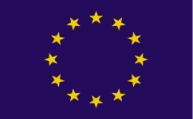 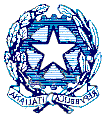 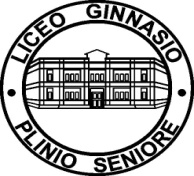 GENITORIDOCENTIALUNNIPERSONALE ATACACACE G.PATTANASIO L.PCESARANO F.PCACCIOPPOLI R.PCESARANO V.PALLAMPRESE A.PFILOSA MACARFORA A.AD’ANGELO L.PBENVENUTO E.PBOSCO L.ADE SIMONE P.PFLORENTINO M.PVUOLO P.PLONGOBARDI V.PPIZZUTI G.PREA R.PLA NAVE A.A